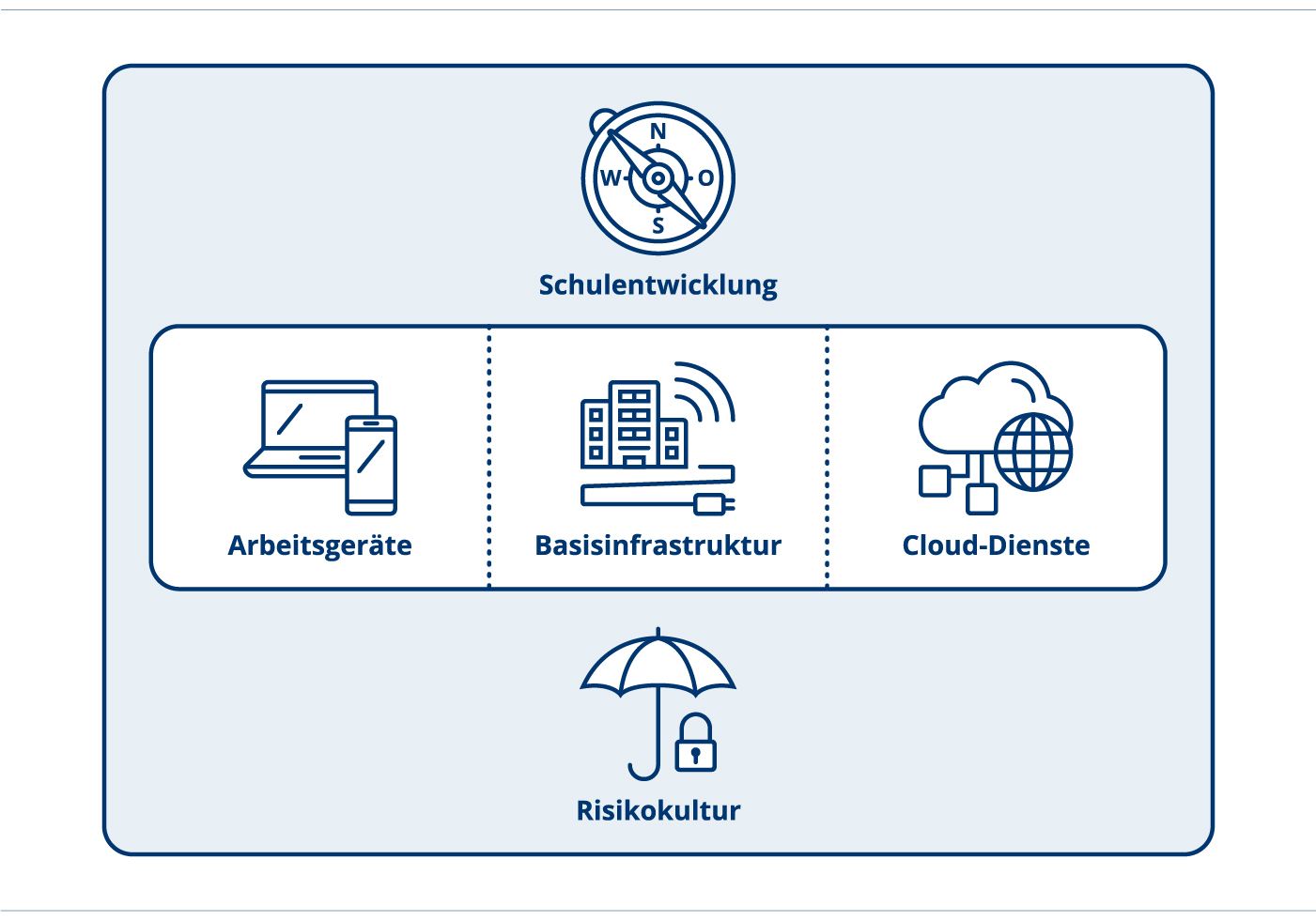 Datenschutz WebseiteEin Umsetzungsinstrument vom ICT-CoachDokumenten-InformationenHandlungsfeld: 	ArbeitsgeräteFormat:	Text
Thema: 	Datenschutz Webseite Dokumenten-ID:	https://ict-coach.ch; UI-Risikokultur; Datenschutz Webseite Version: 	UI-AG-2019-V1.1Datenschutz WebseiteInhalte und Hintergründe Verwendung der VorlageNachfolgend finden Sie ein standardisiertes Muster einer einfachen Datenschutzerklärung für Webseiten von Schulen. Bitte bedenken Sie, dass Sie dieses Muster ausreichend konkret auf die jeweilige Webseite sowie die tatsächlich durchzuführenden Datenbearbeitungen abstimmen müssen. Zudem kann es notwendig sein, sich im Einzelfall von einer Fachperson individuell beraten zu lassen, beispielsweise beim Einsatz komplexer Tools und Datenverarbeitungsprozesse.Weiterführende LinksAllgemeinesMit dieser Datenschutzerklärung informieren wir Sie über die Erhebung und Bearbeitung Ihrer Personendaten im Zusammenhang mit unserer Webseite www.muster-schule.ch.Wir bearbeiten Ihre Personendaten im Einklang mit den gesetzlichen Datenschutzvorschriften sowie dieser Datenschutzerklärung.Wir behalten uns vor, diese Datenschutzerklärung jederzeit und ohne Vorankündigung zu ändern. Das Datum der letzten Aktualisierung finden Sie am Ende dieser Datenschutzerklärung.Wofür und für wen gilt diese Datenschutzerklärung?Diese Datenschutzerklärung gilt für die Webseite www.muster-schule.ch und deren direkte Unterseiten, ausser, es werde für eine konkrete Seite bzw. für ein konkretes Angebot ausdrücklich etwas Abweichendes bekannt gegeben.Die vorliegende Datenschutzerklärung richtet sich an Nutzende unserer Webseite.Wer ist für die Datenverarbeitung verantwortlich, und an wen können Sie sich wenden?Verantwortliche Stelle ist:Schule Musterhausen, Musterstrasse 15, 9999 Musterhausen, Telefon + 41 999 999 99 99, E-Mail: datenschutz@schule-musterhausen.chFür Fragen zum Datenschutz wenden Sie sich bitte an:Schule Musterhausen, Musterstrasse 15, Schulleitung, 9999 Musterhausen, E-Mail: datenschutz@schule-musterhausen.chWelche Quellen und Daten nutzen wir?Wir bearbeiten jene Personendaten, die im Rahmen der Nutzung unserer Webseite entstehen bzw. die erforderlich sind, um unser Angebot effektiv und nutzerfreundlich sowie dauerhaft, sicher und zuverlässig bereitstellen zu können. Teilweise ist die Entstehung der Daten technisch bedingt und erforderlich, teilweise werden Daten aber auch bewusst erhoben.Ferner erheben und bearbeiten wir diejenigen Personendaten, die Sie uns im Rahmen der Nutzung unserer Webseite zur Verfügung stellen und die notwendig sind, um Ihren Anliegen zu entsprechen. Wir erheben und bearbeiten insbesondere Angaben, die Sie uns bei der Kontaktaufnahme selbst übermitteln, beispielsweise per E-Mail oder Kontaktformular. Zudem erheben und bearbeiten wir insbesondere Angaben, die Sie uns im Rahmen unserer Angebote übermitteln, beispielsweise Anmeldung für Newsletter oder Events, Ausfüllen von Webformularen und Umfragen etc. Wir gehen davon aus, dass Sie diese Angebote freiwillig nutzen und uns die Angaben daher freiwillig zur Verfügung stellen.Relevante Personendaten sind Personalien wie Name, Adresse, Kommunikationsdaten (E-Mail, Telefonnummer), Geburtstag sowie vergleichbare Daten.Wofür verarbeiten wir Ihre Daten (Zweck der Verarbeitung)?Wir bearbeiten Personendaten, um unser Angebot effektiv und nutzerfreundlich sowie dauerhaft, sicher und zuverlässig bereitstellen zu können. Überdies richtet sich der Zweck der Datenbearbeitung in erster Linie nach dem konkret von Ihnen angeforderten Angebot bzw. Ihrem Anliegen. So bearbeiten wir die an uns übermittelten Daten, um Ihren Anliegen zu entsprechen bzw. um Ihnen ein angefordertes Angebot bereitstellen zu können, beispielsweise der Versand von Newslettern.Die erhobenen Daten werden nur zum jeweils deklarierten oder aus den Umständen erkennbaren Zweck erhoben.Vertraulichkeit/SicherheitWir treffen angemessene und geeignete organisatorische und technische Massnahmen, um den Datenschutz und die Datensicherheit zu gewährleisten.Der Zugriff auf unser Angebot erfolgt mittels Transportverschlüsselung (SSL/TLS). Die von Ihnen in einem Webformular eingegebenen Daten werden ebenfalls verschlüsselt übermittelt. Sie werden ausserdem auf unseren Servern gespeichert, mit aller Sorgfalt aufbewahrt und vor Zugriffen Dritter geschützt. Nur diejenigen Mitarbeiter haben Zugang zu Ihren Daten, die diese zur Erfüllung ihrer Aufgaben benötigen.Newsletter [sofern vorhanden]Gerne informieren wir Sie in unserem Newsletter über aktuelle Themen rund um die Schule Musterhausen und unser Angebot. Zum Versand eines Newsletters benötigen wir zumindest Ihre E-Mail-Adresse und in der Regel Ihren Namen. Sofern Sie sich neu für den Newsletter anmelden wollen, können Sie diese Angaben in die dafür vorgesehenen Felder eingeben. Nachdem Sie diese Daten abgesendet haben, erhalten Sie von uns eine E-Mail an die von Ihnen angegebene E-Mail-Adresse, in der Sie zur Verifizierung der von Ihnen angegebenen E-Mail-Adresse einen Bestätigungslink anklicken müssen.Sie können sich jederzeit von unserem Newsletter abmelden und damit der weiteren Verwendung Ihrer Daten widersprechen. Sie können sich am Ende eines jeden Newsletters aus dem Verteiler austragen.Wenn Sie sich für unseren Newsletter angemeldet haben, speichern und nutzen wir Ihre Daten für den Versand, bis Sie sich von unserem Newsletter abgemeldet haben.Wer bekommt Ihre Daten?Innerhalb der Schule Musterhausen erhalten diejenigen Stellen Zugriff auf Ihre Daten, die diese zur Bereitstellung des angeforderten Angebots bzw. zur Erfüllung Ihres Anliegens oder der gesetzlichen Pflichten brauchen. Auch von uns eingesetzte Dienstleister und Erfüllungsgehilfen können zu diesen Zwecken Daten erhalten. Dies sind u.a. Unternehmen in den Kategorien IT-Dienstleistungen, Logistik, Druckdienstleistungen, Telekommunikation etc., die in unserem Auftrag Daten bearbeiten bzw. uns dabei unterstützen. Wir stellen jeweils sicher, dass solche Dienstleister und Erfüllungsgehilfen einen angemessenen Datenschutz gewährleisten.Ferner können Empfänger von Personendaten z.B. sein:Öffentliche Stellen und Institutionen (z.B. Strafverfolgungsbehörden) bei Vorliegen einer gesetzlichen oder behördlichen Verpflichtung.Einrichtungen innerhalb der Schule Musterhausen zur Risikosteuerung aufgrund gesetzlicher oder behördlicher Verpflichtung.Weitere Datenempfänger können diejenigen Stellen sein, für die Sie uns Ihre Einwilligung zur Datenübermittlung erteilt haben bzw. für die Sie uns von der Verschwiegenheitspflicht gemäss Vereinbarung oder Einwilligung befreit haben.Wie lange werden Ihre Daten gespeichert?Wir bearbeiten und speichern Personendaten für jene Dauer, die für den jeweiligen Zweck erforderlich ist bzw. die für Ihre Einwilligung nicht widerrufen wurde. Bei länger dauernden Aufbewahrungspflichten aufgrund gesetzlicher und sonstiger Pflichten, denen wir unterliegen, schränken wir die Bearbeitung entsprechend ein. Dies gilt analog für die Erhaltung von Beweismitteln im Rahmen der gesetzlichen Verjährungsvorschriften.Daten, die weder erforderlich noch aufbewahrt werden müssen, werden regelmässig gelöscht.Werden Ihre Daten ins Ausland übermittelt?Eine Datenübermittlung in Länder ausserhalb der Europäischen Union und der Schweiz (sogenannte Drittstaaten) findet statt, soweites gesetzlich vorgeschrieben oder erlaubt ist, oderSie uns Ihre Einwilligung erteilt haben, oderder Empfängerstaat über ein angemessenes Datenschutzniveau verfügt, oderwir angemessene vertragliche Sicherheitsmassnahmen getroffen haben.Welche Datenschutzrechte haben Sie?Ihre Rechte richten sich nach dem Gesetz über die Information und den Datenschutz vom 12. Februar 2007 des Kantons Zürich (IDG, LS ZH 170.4). Dazu zählen insbesondere das Recht auf Auskunft sowie das Recht auf Berichtigung, Vernichtung oder Sperrung der bearbeiteten Personendaten.Besteht für Sie eine Pflicht zur Bereitstellung von Daten?Wie bereits erwähnt, gehen wir davon aus, dass Sie die Angebote auf unserer Webseite freiwillig nutzen und uns die entsprechenden Angaben daher freiwillig zur Verfügung stellen. Wenn Sie sich also entscheiden, ein bestimmtes Angebot zu nutzen, müssen Sie uns auch die dazu erforderlichen Personendaten bereitstellen. Ohne diese Daten werden wir in der Regel nicht in der Lage sein, Ihren Anliegen zu entsprechen bzw. das von Ihnen angeforderte Angebot bereitzustellen.Cookies [zu ergänzen, sofern weitere/andere als Session-Cookies verwendet werden]Beim Aufrufen unserer Webseite wird ein sogenanntes «Session-Cookie» gesetzt. Hierbei handelt es sich um eine kleine Textdatei, die in Ihrem Browser gespeichert wird. Jeder Nutzende erhält eine zufällige ID zugeordnet, mittels derer alle Aktionen auf der Webseite diesem Nutzenden zugeordnet werden können. Das Cookie wird nach Ende der Browser-Sitzung automatisch wieder vom System des Nutzenden gelöscht.Das Verwenden von Cookies ist erforderlich, um unsere Webseite bzw. unsere Angebote effektiv und nutzerfreundlich sowie dauerhaft, sicher und zuverlässig bereitstellen zu können, insbesondere durch die Analyse der Nutzung im Hinblick auf Fehlerbehebung und Verbesserungen. Ferner dienen die eingesetzten Cookies dazu, gewisse Funktionen auf unserer Webseite nutzen zu können.Sie können das Speichern von Cookies durch unsere Webseite jederzeit mittels einer entsprechenden Einstellung im Browser verhindern und damit der Setzung von Cookies dauerhaft widersprechen. Ferner können bereits gesetzte Cookies jederzeit über einen Internetbrowser oder andere Softwareprogramme gelöscht werden. Wie dies konkret für Ihren Browser funktioniert, kann in der Regel über dessen Hilfe-Funktion in Erfahrung gebracht werden.Statistik/LogdateienStatistikUnsere Webseite verwendet Software zur Webanalytik (derzeit www.matomo.org und siteimprove.de [anzupassen]), um mithilfe anonymisierter Daten Informationen zur Verbesserung des Angebots zu gewinnen. Dieses sogenannte Tracking kann durch die Do-Not-Track-Einstellung in gängigen Browsern verhindert werden. Diese Einstellung bewirkt, dass in der Browseranfrage im Headerblock der Tag «Do-Not-Track» mitgesendet wird und die Aktionen des Besuchers nicht ausgewertet werden.LogdateienWenn Sie auf unsere Webseite zugreifen, werden standardmässig bestimmte technische Daten protokolliert und in sog. Logdateien gespeichert. Zu diesen Daten gehören insbesondere IP-Adresse, Datum, Uhrzeit, Browser-Anfrage und allg. übertragene Informationen zum Betriebssystem resp. Browser. Dies ist aus technischen Gründen erforderlich, um Ihnen unsere Webseite zur Verfügung zu stellen.Solche Daten können unter Umständen Personendaten darstellen. Die Daten sind erforderlich, um unser Angebot dauerhaft, sicher und zuverlässig bereitstellen sowie um die Datensicherheit und damit insbesondere den Schutz von Personendaten sicherstellen zu können. Zudem bilden die Daten die Basis für statistische, anonyme Auswertungen, sodass Trends erkennbar sind.ImpressumAutorenteam:	Mitarbeitende der Fachstelle Bildung und ICT
Zentrum für Sozialrecht, ZHAW School of Management and LawHerausgeber: 	Bildungsdirektion Kanton Zürich
Volksschulamt 
Abt. Pädagogisches
Fachstelle Bildung und ICT
Kontakt:	ict-coach@vsa.zh.chDokumenten-ID:	https://ict-coach.ch; UI-Risikokultur Datenschutz WebseiteVersion:	V-2019-001Dieses Umsetzungsinstrument kann unter Einhaltung der CC-Lizenz 4.0: CC-BY genutzt werden.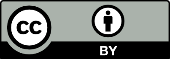 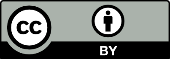 